Памятка для жителей об обращении с твердыми коммунальными отходами (ТКО)В соответствии с Федеральным законом № 89-ФЗ «Об отходах производства и потребления» транспортирование, обработка, утилизация, обезвреживание, захоронение твердых коммунальных отходов на территории Свердловской области обеспечиваются региональными операторами в соответствии с региональной программой в области обращения с отходами и территориальной схемой обращения с отходами.Потребители осуществляют складирование твердых коммунальных отходов в местах, определенных договором:в контейнеры, бункеры, расположенные на контейнерных площадкахв специальные пакетыСжигать любой мусор запрещено!Крупногабаритные отходы (КГО): старая мебель, техника, отходы от мелкого текущего ремонта (обои, плинтус, бой керамической плитки), листья, обрезанные небольшие ветки – выносятся на специальную площадку в вашем дворе (населенном пункте) и вывозятся в рамках договора с региональным оператором.Строительные отходы (не относятся к ТКО): битый кирпич, отходы бетона, отходы от сноса стен, разборки крыш, опор и оснований, железобетона и других отходов ремонта и реконструкции, спил деревьев – вывозятся по отдельному договору.Навоз, помет и другие органические вещества, образующиеся в результате содержания сельскохозяйственных животных (не относятся к ТКО), помещать в контейнеры с ТКО нельзя! Вывозятся мусоровывозящими организациями, имеющими лицензию на транспортировку данного вида отходов.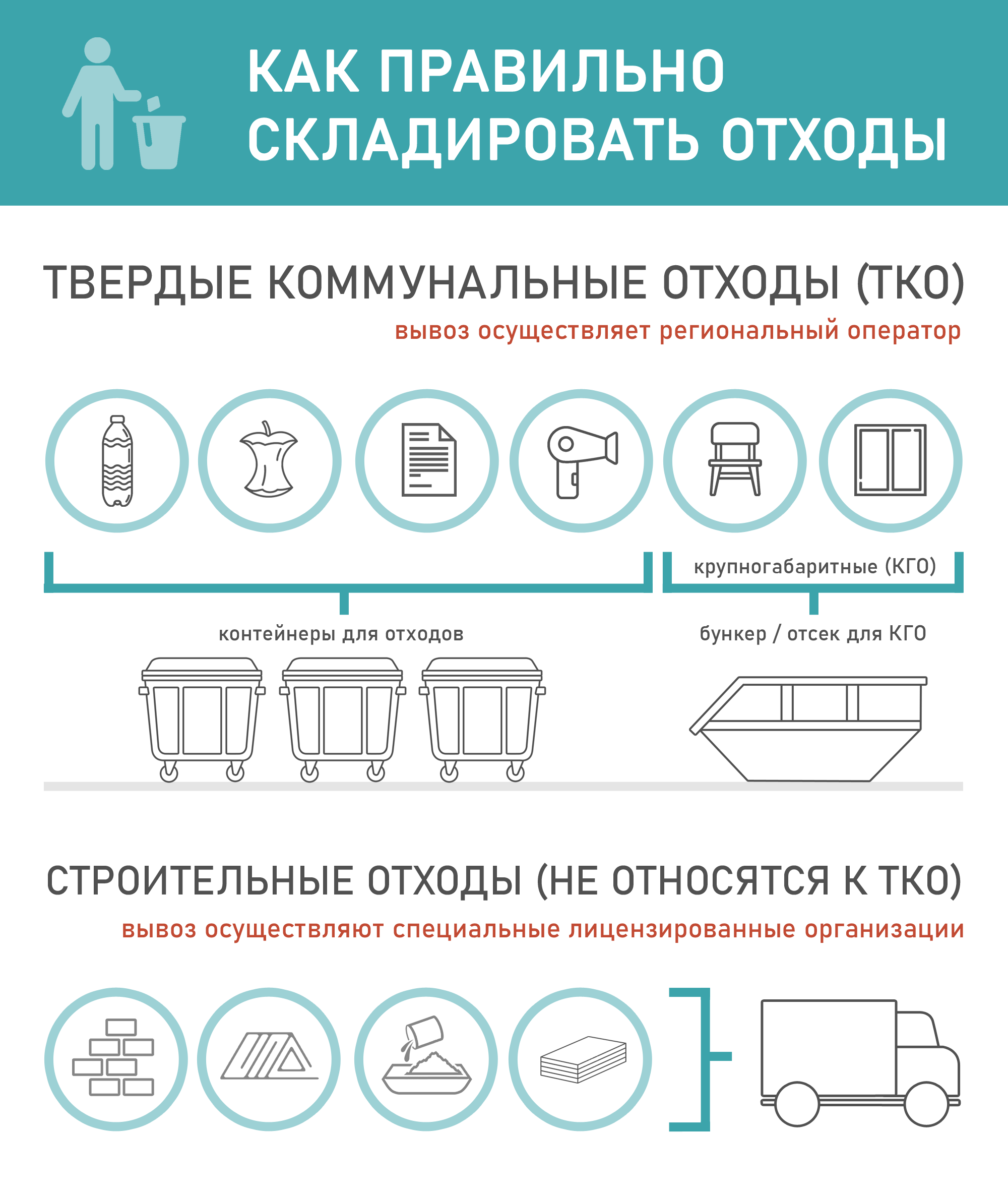 Способы снижения объема ТКО при их сборе:Пластиковые бутылки: открутите крышку, сожмите или скрутите бутылку, выбросьте в специальный контейнер.Жестяные и алюминиевые банки из-под соков, пива и других напитков: сожмите.Упаковка «Тетра Пак»: открутите крышку, отверните загнутые углы и сложите пакет так, чтобы он стал плоским.Коробки: разверните и сложите до плоского состояния.Пластиковые стаканчики, стаканчики из-под мороженого, молочных продуктов, йогурта и т.д.: нажмите от верха стаканчика к донышку.Газеты, журналы, картон, книги, офисная бумага: сложите в стопку, свяжите или поместите в пакет.Ветки кустарников, деревьев (не спил) – порежьте до 1 метра, аккуратно свяжите или упакуйте в пакеты.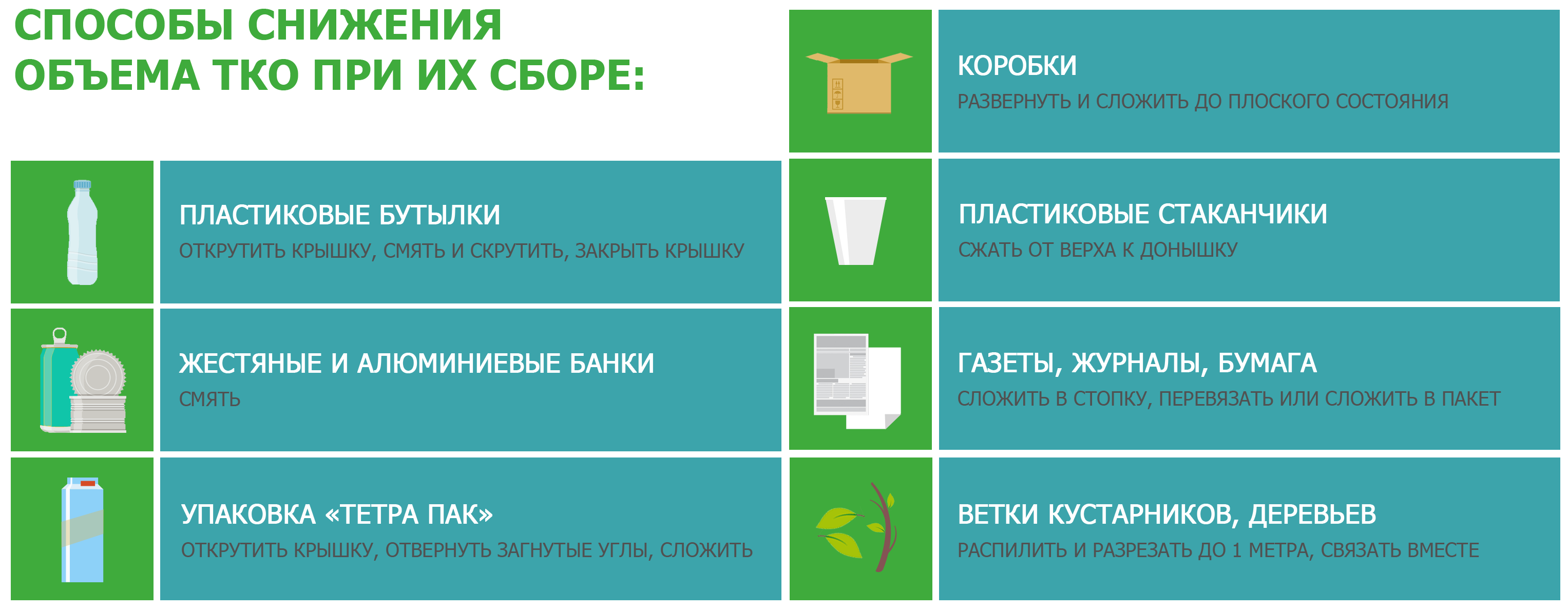 С сайта https://sab-ekb.ru/ 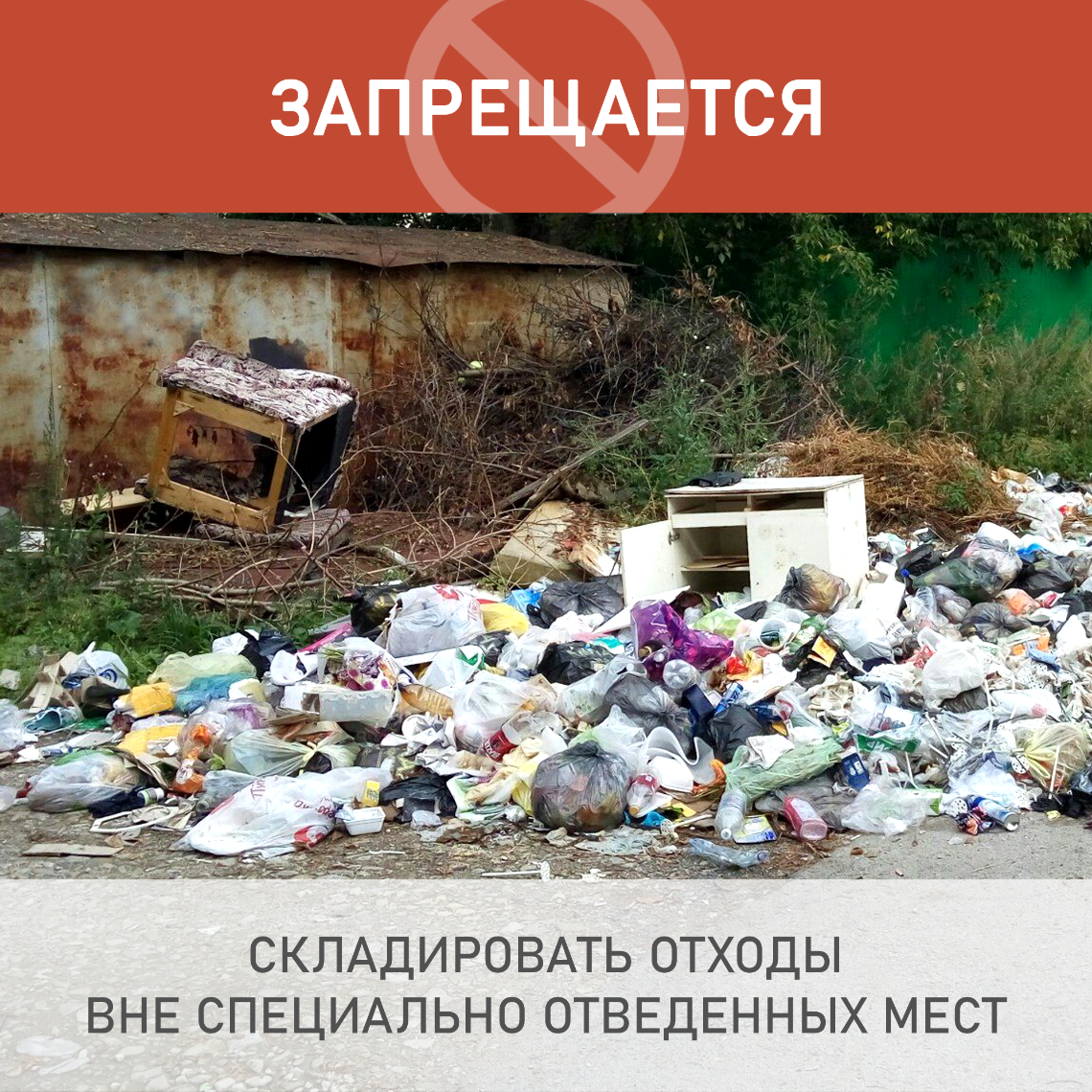 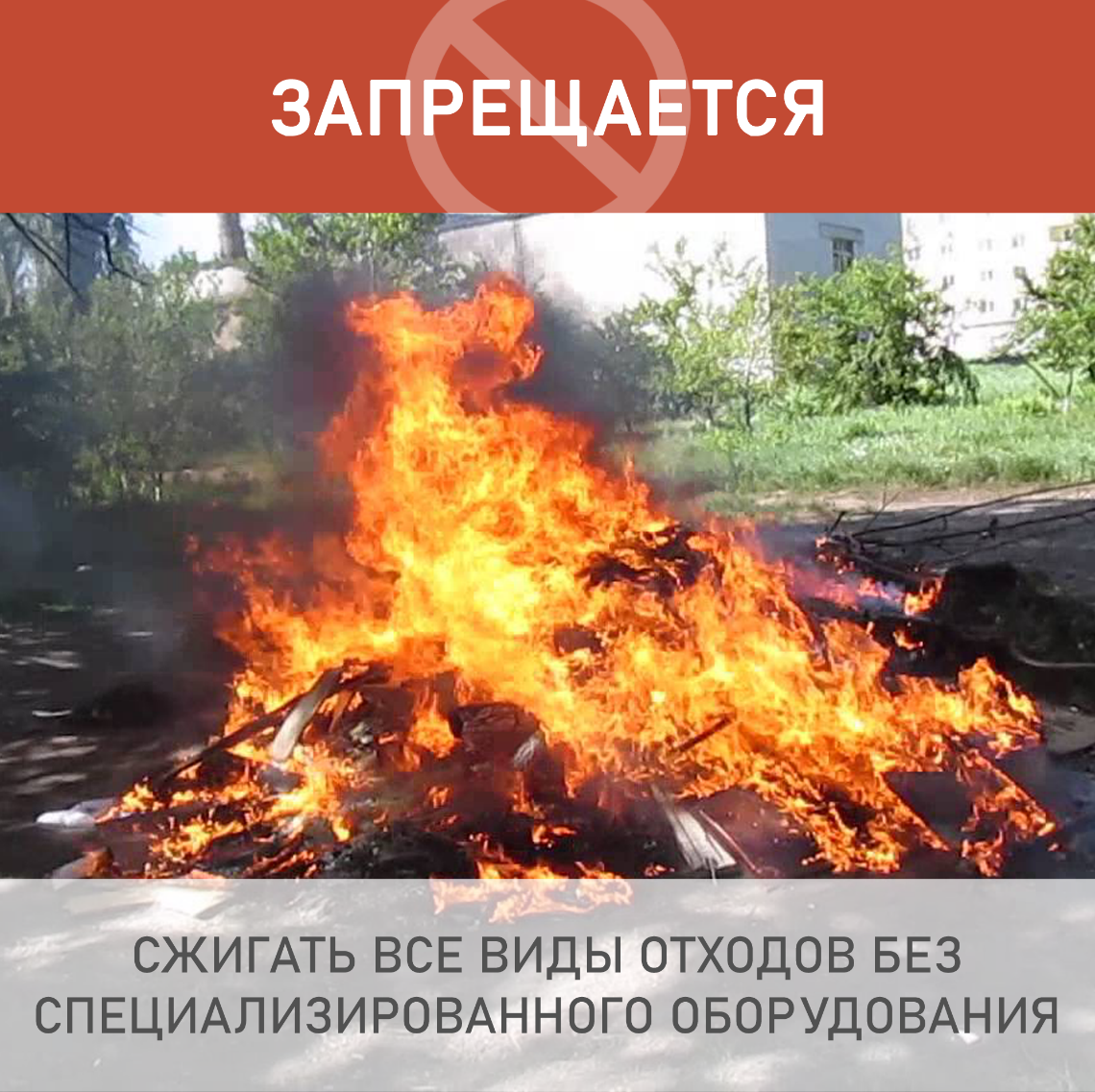 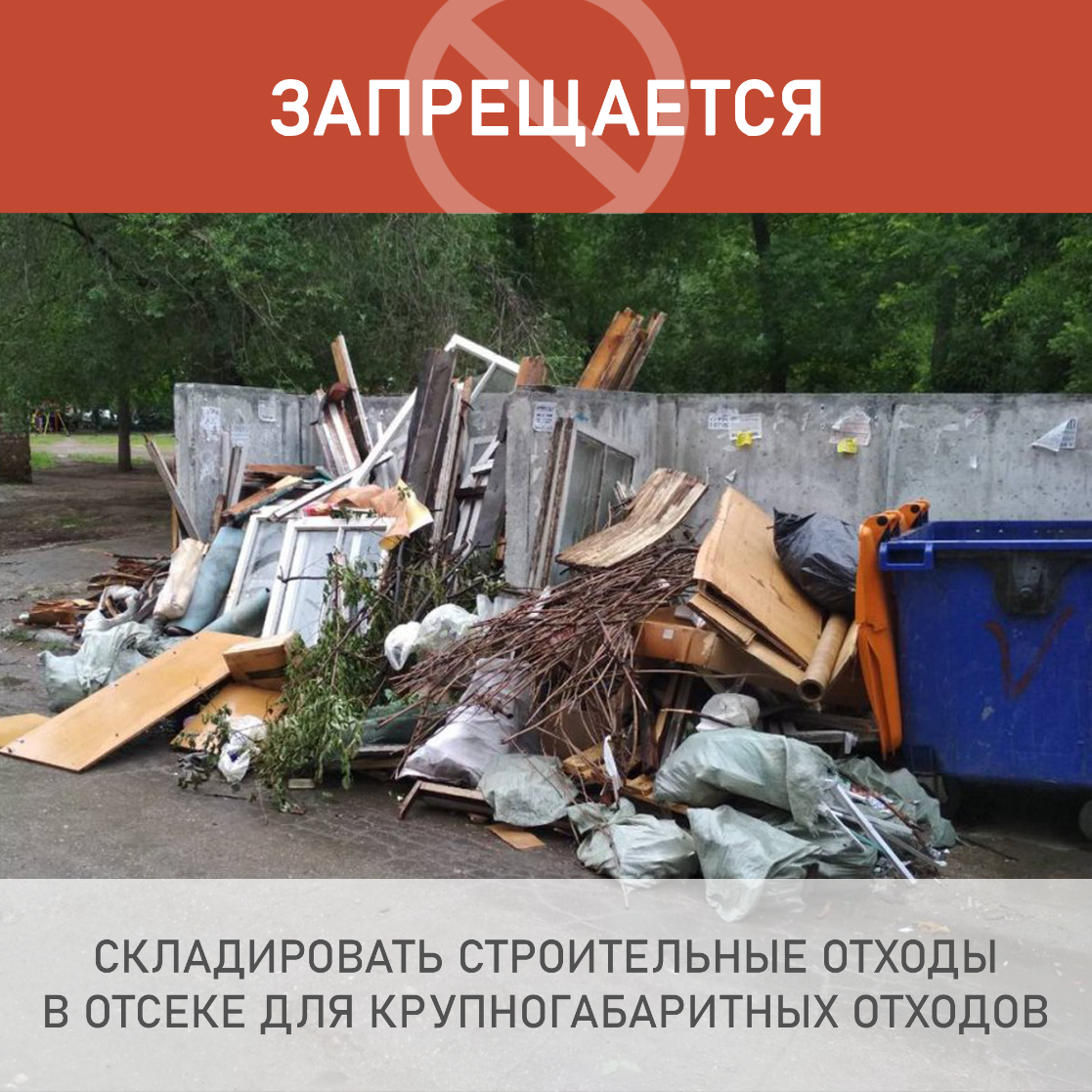 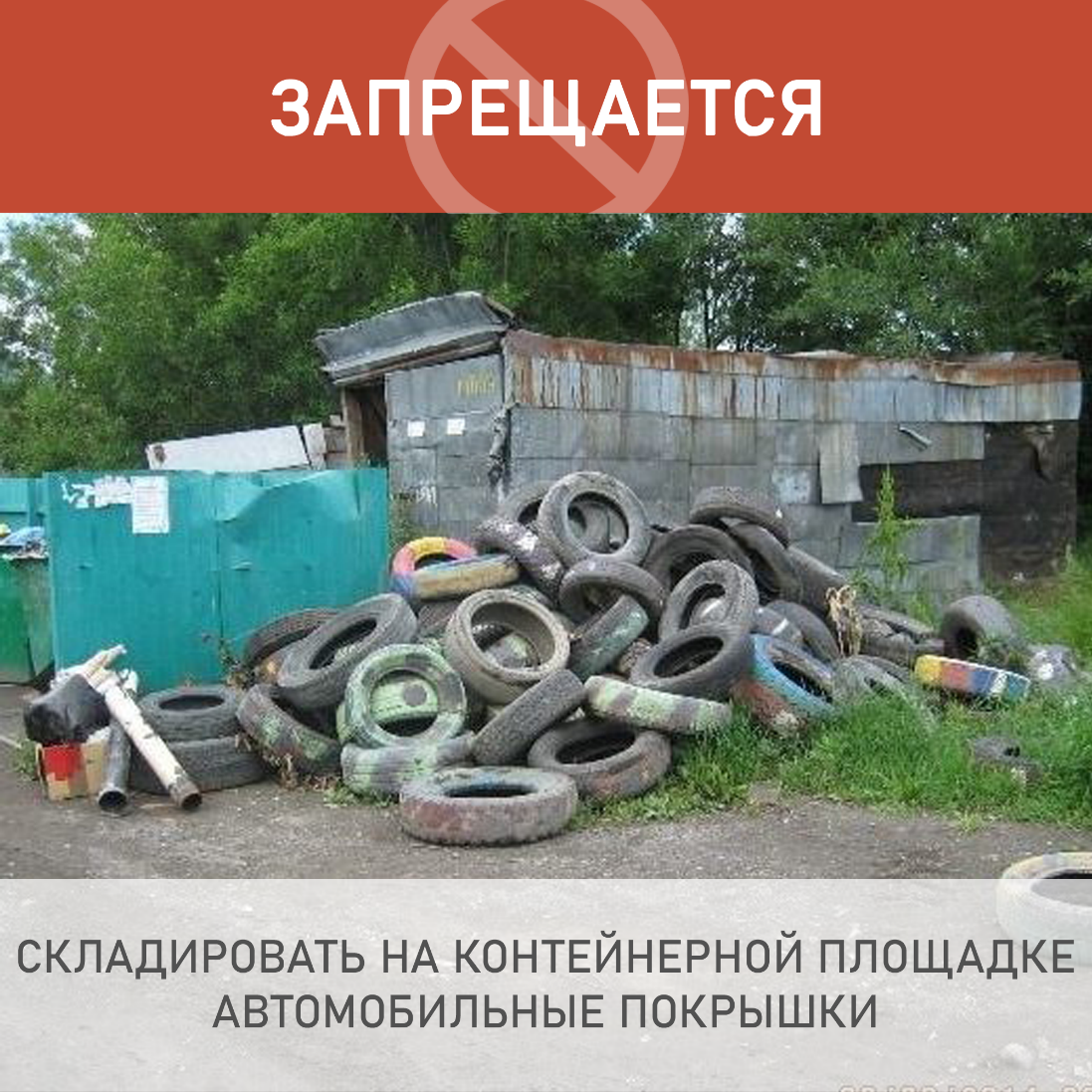 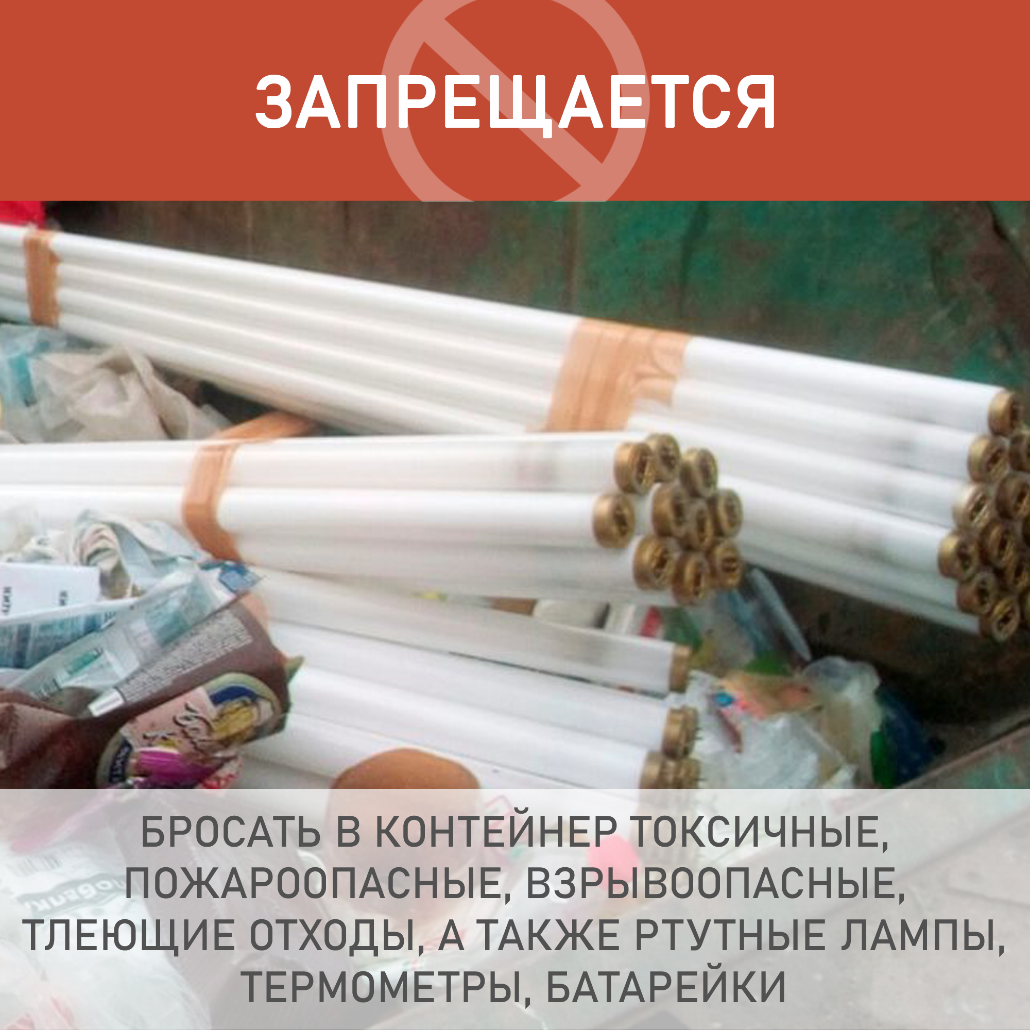 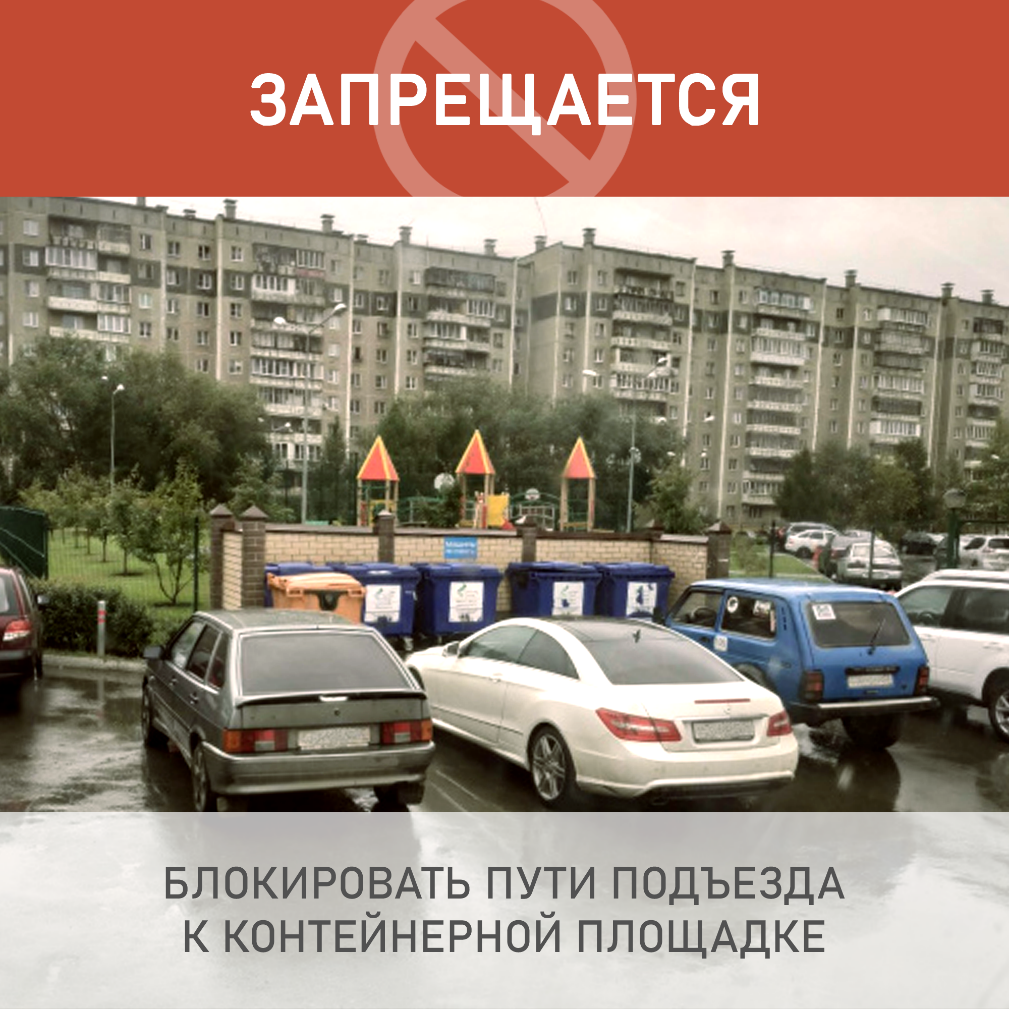 